-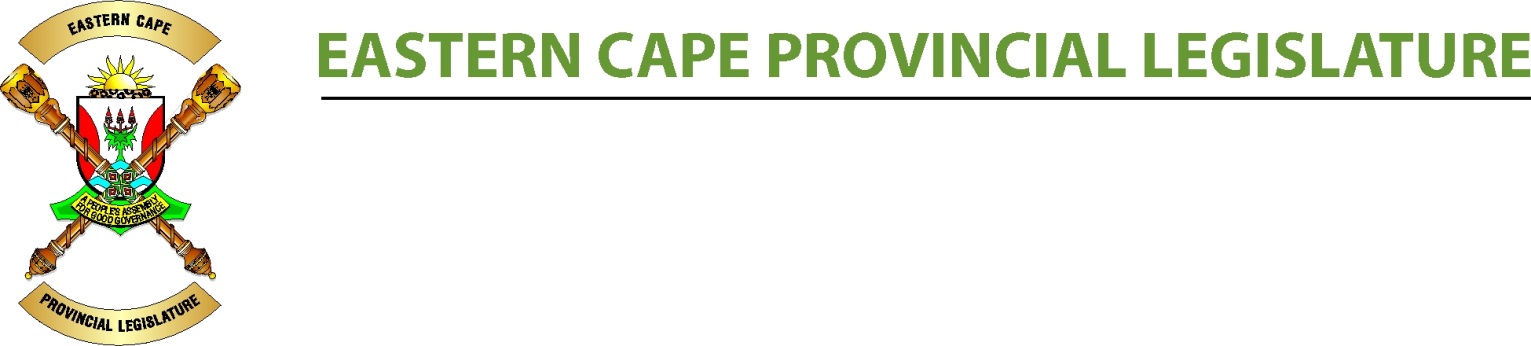 2019 DRAFT PROGRAMME OF THE EASTERN CAPE PROVINCIAL LEGISLATURE; BHISHO; AS AT25 NOVEMBER 2019Queries:	Ms ME Hermans – Tel 040-608 0085 (x6785)Venues:	Ground Floor, Wing A:  	Dolly M = Dolly MzaidumeMolly B = Molly Blackburn       Wilton M = Wilton MkwayiJoe G      =   Joe Gqabi                 Magdeline = MagdelineReshaBatandwa = BatandwaNdondoGround Floor, Wing B:	Noninzi L    = NoninziLuziphoChamber:			Raymond MhlabaAll Committee meetings to be confirmed by noticeCOMMITTEE CLUSTERSThe following are committees that do not fall under clustersLegislature Oversight Committee;Public Participation, Petitions and Education;Women’s Caucus;SCOPA; Rules Committee & its Sub CommitteesSpecial ProgrammesAd Hoc Committee on Money BillsLIST OF COMMITTEES, COMMITTEE COORDINATORS, RESEARCHERS & THEIR CONTACT NUMBERSSOCIAL NEEDS CLUSTER GOVERNANCE & ADMINISTRATION CLUSTERECONOMIC GROWTH CLUSTEREducation;Safety & Liaison;Social Development;Sport, Recreation, Arts & Culture;Health; andHuman SettlementsCooperative Governance& Traditional Affairs;Premier’s Office; andFinance & Provincial ExpenditureRural Development and Agrarian Reform;Transport;Economic Development; Environmental Affairs & Tourism; and Public WorksCOMMITTEE NAMECOMMITTEE COORDINATORCONTACT NO.RESEARCHERCONTACT NO.Rural Development an Agrarian ReformMahobe , S040-609 1666/082 304 9570Makeleni, M040-609 1529/082 867 3315Economic DevelopmentTyiwani, M040-608 0084/079 496 6490Sibane, N040-608 0242/071 688 6664EducationDaniels, M040 609 1542/082 448 1205Mkosi, N040-609 1531/082 867 6606Finance& Provincial ExpenditureSimuku, M040-6091676Myataza, N040-609 1551/082 77 99 048HealthMshiywa, M071 679 1781040-608 0083Human SettlementsBasson, J040-608 0035/082 448 1200Langbooi, R040-609 1528/082 867 3364CogtaTyhala, K040-608 0071/082 448 1165Molale, D040-608 0033/ 073 036 3449Public AccountsKalimashe, A040 608 0073/ 0796950975Cobongela, C040-608 0084/082 779 9046Public Participation, Petitions and EducationVongwe, P 040-609 1611/060 980 0447                           Njotini, S 040-609 1597Public WorksManinjwa, N040– 608 0003/082 040 4450Zixesha, A040-609 1527/ 082 867 6651Premier’s OfficeMzaca, B040-608 0268/0827799027Mahlanza, ZSocial DevelopmentSizani, N040-609 1547/071 942 2285/073 206 8758Poswayo, V040-609 1525/082 520 0243Safety & LiaisonHewu, M040-608 0078/082 040 4461Tyabazayo, P040-608 0010/ 079 496 6471Sport, Recreation, Arts & cultureKlaasen, N D040-608 0077/072 985 5440Mtyi, M040-608 0032/073 887 2606TransportRolinyati, Z040-608 0079/ 082 562 4582Sombalo, Z040-608 0243/079 875 8753Legislature OversightMlindi, P066 484 4598Mhambi, M040-609 1531/ 082 867 6638Women’s CaucusQoyise, S040 – 608 0079/ 082 562 4582Pakade, N040- 609 1615/071 685 0436Special ProgrammesMqikela, S040-608 0062/072 204 7466Pakade, N040- 609 1615/071 685 0436DateCommitteesPlenaryInstitutional events/activitiesSaturday, 30 NovLegislatureINTER LEGISLATURE GAMES: KZN Government BusinessNCOPHOTLMonitoring of initiation schoolsWeek 02 - 06 DecemberSunday, 01 DecemberWORLD AIDS DAYLegislatureINTER LEGISLATURE GAMES: KZN Government BusinessCommemoration of World Aids Day (National & ProvincialNCOPHOTLMonitoring of initiation schoolsMonday, 02 DecemberSpecial Programmes Committee:  Dolly Mzaidume (to adopt  Financial Oversight Report) @ 14:00 – 16:00Social NeedsCluster (to adopt Annual & Financial Oversight Reports) : 16:00 – 18:00P C: Education @MollyBlackburn;P C: Safety & Liaison @ BatandwaNdondo;P C: Social Development @ MagdelineResha;P C: Sport, Recreation, Arts &  Culture @Wilton Mkwayi;P C: Health @Dolly Mzaidume;P C: Human Settlements @Joe GqabiGovernance Needs Cluster (to adopt Annual & Financial Oversight Reports):  @ 18:00 – 20:00P C:  Cogta @ Joe GqabiP C: Finance @ Dolly MzaidumeLegislatureMs Malangabi - Job Grading Ratification Committee:  Joe Gqabi @ 14:00Mr Manina – Security meeting:  Dolly Mzaidume @ 12:00Government BusinessNCOPHOTLMonitoring of initiation schoolsTuesday, 03 DecemberINTERNATIONAL DAY OF PERSONS WITH DISABILITIESAdHoc Committee on Money Bills Meeting:  Wilton Mkwayi@ 08:30 – 10:00Plenary : 10:00Consideration of 6 Annual & Financial Oversight Reports;LegislatureEXCO : SBR @ 09:00 – 13:00Ms Malangabi - Job Grading Ratification Committee:  Joe Gqabi @ 14:00Government BusinessNCOPHOTLChairperson ForumMonitoring of initiation schoolsWednesday, 04 December(Schools close)MEMBERS YEAR-END FUNCTION @ 13:00 Plenary : 08:00Questions for Oral ReplyConsideration of 3 Annual & Financial Oversight ReportsLegislatureGovernment BusinessNCOPHOTLExtended EXCO meetingMonitoring of initiation schoolsThursday, 05 DecemberPlenary : 10:00Address by Ms Zizo Apleni in terms of Rule 87Consideration of 7 Annual & Financial Oversight ReportsConsideration of the EC Adjustments Appropriation Bill, 2019LegislatureGovernment BusinessDSRAC - Commemoration of passing of Tata Mandela & Provincial Day of Reconciliation: Mthatha @ 10:00NCOPHOTLExtended EXCO meetingMonitoring of initiation schoolsInkciyo EventFriday, 06 DecemberPARLIAMENT FOR PEOPLE WITH DISABILITIES – GOOD NEWS CHRISTIAN CENTRE @ 10:00LegislatureGovernment BusinessNCOPHOTLMonitoring of initiation schoolsWeek 09 – 13 DecemberMonday, 09 DecemberPolitical/Constituency DayLegislatureSecretariatMs Somhlaba - The Gender Based Violence Conversation: Raymond Mhlaba Chamber @ 09:00 – 16:00Government BusinessInternational Anti-Corruption DayNCOPHOTLMonitoring of initiation schoolsTuesday, 10 DecemberCLOSURE OF 16 DAYS OF ACTIVISM FOR NO VIOLENCE AGAINST WOMEN AND CHILDREN - DAY OF ACCOUNTABILITY: OR TAMBO DISTRICT MUNICIPALITYLegislatureGovernment BusinessInternational Human Rights DayNCOPHOTLMonitoring of initiation schoolsWednesday, 11 DecemberCommittee meetingsLegislatureGovernment BusinessEXCO – State HouseNCOPHOTLExtended Full House SittingMonitoring of initiation schoolsThursday, 12 DecemberCommittee meetingsLegislatureSTAFF LONG SERVICE AWARDSGovernment BusinessNCOPHOTLExtended EXCO meetingMonitoring of initiation schoolsFriday, 13 December(Legislature closes)Political/Constituency DayLegislatureGovernment BusinessNCOPHOTLMonitoring of initiation schoolsSaturday, 14 DecemberLegislatureGovernment BusinessDSRAC – Eastern Cape Provincial Cultural Awards: ICC, EL @ 18:00NCOPHOTLMonitoring of initiation schoolsSunday, 15 DecemberDateCommitteesPlenaryInstitutional events/activitiesWeek 16 – 20 DecemberMonday, 16 DecemberPolitical/Constituency DayPUBLIC HOLIDAY (Day of Reconciliation)LegislatureGovernment BusinessNCOPHOTLMonitoring of initiation schoolsTuesday, 17 DecemberConstituency weekLegislatureGovernment BusinessNCOPHOTLMonitoring of initiation schoolsWednesday, 18 DecemberConstituency weekLegislatureGovernment BusinessNCOPHOTLMonitoring of initiation schoolsThursday, 19 DecemberConstituency weekLegislatureGovernment BusinessNCOPHOTLMonitoring of initiation schoolsFriday, 20 DecemberPolitical/ Constituency DayLegislatureGovernment BusinessNCOPHOTLMonitoring of initiation schoolsDateCommitteesPlenaryInstitutional events/activitiesWeek 13 - 17 JanuaryMonday, 13 January(Legislature opens)Political/Constituency DayLegislatureGovernment BusinessNCOPHOTLTuesday, 14 JanuaryPC: Education (Preparing for school visits): Raymond Mhlaba Chamber @10:00 - 13:00 (All Members to attend)LegislatureMeeting between Speaker & Leaders of Political Parties: Speaker’s Boardroom @ 08:30 -10:00 Government BusinessNCOPHOTLPITTWednesday, 15 January(SCHOOLS OPEN FOR 2020)School visitsLegislatureGovernment BusinessNCOPHOTLThursday, 16 JanuarySchool visitsLegislatureGovernment BusinessNCOPHOTLFriday, 17 JanuarySchool visitsLegislatureGovernment BusinessNCOPHOTLDateCommitteesPlenaryInstitutional events/activitiesWeek 20 – 24 JanuaryMonday, 20 JanuaryPolitical/Constituency DayLegislatureGovernment BusinessNCOPHOTLTuesday, 21 JanuarySchool visitsLegislatureGovernment BusinessNCOPHOTLWednesday, 22 JanuarySchool visitsLegislatureGovernment BusinessNCOPHOTLThursday, 23 JanuarySchool visitsLegislatureGovernment BusinessNCOPHOTLFriday, 24 JanuarySchool visitsLegislatureGovernment BusinessNCOPHOTLDateCommitteesPlenaryInstitutional events/activitiesWeek 27 – 31 JanuaryMonday, 27 JanuaryPolitical/Constituency DayLegislatureGovernment BusinessNCOPHOTLPronouncement of Traditional Leadership Disputes & Claims OutcomesTuesday, 28 JanuaryPublic Participation Week (Economic Growth Cluster)LegislatureGovernment BusinessNCOPHOTLPronouncement of Traditional Leadership Disputes & Claims OutcomesWednesday, 29 JanuaryPublic Participation Week (Economic Growth Cluster)LegislatureInduction of Audit CommitteeGovernment BusinessNCOPHOTLThursday, 30 JanuaryPublic Participation Week (Economic Growth Cluster)LegislatureInduction of Audit CommitteeGovernment BusinessNCOPHOTLFriday, 31 JanuaryPublic Participation Week (Economic Growth Cluster)LegislatureGovernment BusinessNCOPHOTLDateCommitteesPlenaryInstitutional events/activitiesWeek 03 – 07 FebruaryMonday, 03 FebruaryPolitical/Constituency DayLegislatureGovernment BusinessNCOPHOTLTuesday, 04 FebruaryPLANNING SESSION FOR ALL COMMITTEESLegislatureGovernment BusinessNCOPHOTLWednesday, 05 FebruaryPLANNING SESSION FOR ALL  COMMITTEESLegislatureGovernment BusinessNCOPNegotiating Mandate meeting on Traditional Courts Bill (1 special delegate)HOTLThursday, 06 FebruaryPLANNING SESSION FOR ALL COMMITTEESLegislatureGovernment BusinessNCOPHOTLFriday, 07 FebruaryPLANNING SESSION FOR ALL COMMITTEESLegislatureGovernment BusinessNCOPHOTLDateCommitteesPlenaryInstitutional events/activitiesWeek 10 – 14 FebruaryMonday, 10 FebruaryPolitical/Constituency DayLegislatureGovernment BusinessNCOPHOTLTuesday, 11 FebruaryPublic Participation week (Public Participation, Petitions &Education)LegislatureGovernment BusinessNCOPHOTLWednesday, 12 FebruaryPublic Participation week (Public Participation, Petitions &Education)LegislatureGovernment BusinessNCOPHOTLThursday, 13 FebruaryPublic Participation week (Public Participation, Petitions &Education)LegislatureSONA @ 19:00Government BusinessNCOPHOTLFriday, 14 FebruaryPublic Participation week (Public Participation, Petitions &Education)LegislatureAudit Committee Quarterly meetingGovernment BusinessNCOPHOTLDateCommitteesPlenaryInstitutional events/activitiesWeek 17 -  21 FebruaryMonday, 17 FebruaryPolitical/Constituency DayTechnical Programming Committee meeting:  Dolly Mzaidume@ 14:00 – 16:00LegislatureGovernment BusinessNCOPHOTLTuesday, 18 FebruaryCluster Chairpersons meeting @ 08:30 – 10:00Social Needs Cluster (to consider reports on public participation week) @ 10:00 – 13:00P C: Education @Molly Blackburn;P C: Safety & Liaison @ BatandwaNdondo;P C: Social Development @ MagdelineResha;P C: Sport, Recreation, Arts &  Culture @Wilton Mkwayi;P C: Health @Dolly Mzaidume;P C: Human Settlements @Joe GqabiWomen’s Caucus meeting:  Dolly Mzaidume@ 14:00 – 20:00LegislatureGovernment BusinessDEBATE ON SONANCOPBriefing on National Environmental Management Laws Amendment Bill [B14D-2017], National Forests Amendment Bill [B11B-2016], Customary Initiation Bill [B7B-2018] and Local Government: Municipal Structures Amendment Bill [B19B-2018]HOTLChairpersons’ ForumWednesday, 19 FebruaryAdHoc Committee on Money Bills meeting: Wilton Mkwayi@ 08:30 – 10:00PC: Education  to consider Report onSchool Visits:Dolly Mzaidume@10:00 – 16:30LegislatureGovernment BusinessNCOPDEBATE ON SONAHOTLOversight of Traditional leaders participating in Municipal CouncilsPICCThursday, 20 FebruaryProgramming Committee Meeting:  Dolly Mzaidume@ 08:30 – 10:00PARTY CAUCUSES@ 10:00 – 16:30LegislatureGovernment BusinessREPLY BY PRESIDENT TO DEBATE ON SONANCOPHOTLOversight of Traditional leaders participating in Municipal CouncilsFriday, 21 FebruaryMulti-Party Whips meeting:  NoninziLuzipho@ 08:30 – 10:00PC on Econ Development: Dolly Mzaidume@10:00-13:00- to receive a briefing on the National Environmental Laws Amendment Bill and National Forests Amendment BillPC on Cooperative Governance and Traditional Affairs:MagdelineResha@10:00-13:00 – to receive a briefing on the Customary Initiation Bill and Local Government: Municipal Structures Amendment BillLegislatureGovernment BusinessNCOPHOTLWeek 24 - 28 FebruaryMonday, 24 FebruaryPolitical/Constituency DayLegislatureGovernment BusinessNCOPHOTLTuesday, 25 FebruarySTATE OF THE PROVINCE ADDRESS(provisional) LegislatureGovernment BusinessNCOPBUDGET VOTE (provisionalHOTLWednesday, 26 FebruaryCommittee meetingsLegislatureGovernment BusinessNCOPFinal mandate meeting on Traditional Courts BillBUDGET SPEECH (provisionalHOTLThursday, 27 FebruaryREVIEW OF RULES WORKSHOP @ 08:30 – 16:30LegislatureGovernment BusinessNCOPHOTLFriday, 28 FebruaryREVIEW OF RULES WORKSHOP @ 08:30 – 13:00LegislatureGovernment BusinessNCOPHOTLDateCommitteesPlenaryInstitutional events/activitiesWeek 02 – 06 MarchMonday, 02 MarchPolitical/Constituency DayLegislatureGovernment BusinessNCOPHOTLTuesday, 03 MarchHuman Resource Development Sub- Committee meeting:  Molly Blackburn @ 08:30 – 10:00Economic Growth Cluster to consider reports on public participation weeks@ 10:00 – 13:00P C: Rural Development @MagdelineRhesha;P C: Public Works @ Wilton Mkwayi;P C: Economic Development @Dolly Mzaidume;P C: Transport @ Joe GqabiPLENARY: 14:15DISCUSSION ON STATE OF THE PROVINCE ADDRESS (provisional)LegislatureGovernment BusinessNCOPNegotiating Mandates meeting on the Customary Initiation Bill and Local Government: Municipal Structures Amendment Bill (1 special delegate to attend)HOTLWednesday, 04 MarchInternal Arrangements Sub-committee meeting:  Dolly Mzaidume@ 08:30 – 10:00Committee meetings @ 10:00 – 13:00PLENARY: 14:15REPLY BY THE PREMIER ON THE STATE OF THE PROVINCE ADDRESS (provisional)LegislatureGovernment BusinessNCOPHOTLThursday, 05 MarchStanding Committee on Law Review:  Wilton Mkwayi@ 08:30 – 13:00PLENARY: 14:15INTRODUCTION OF APPROPRIATION BILL, 2020 (provisional)LegislatureGovernment BusinessNCOPHOTLOFFICIAL OPENINGFriday, 06 MarchCommittee MeetingsLegislatureGovernment BusinessNCOPHOTLDateCommitteesPlenaryInstitutional events/activitiesWeek 09 - 13 MarchMonday, 09 MarchPolitical/Constituency DayLegislatureGovernment BusinessNCOPHOTLTuesday, 10 MarchPublic Participation week (Special Programmes)LegislatureGovernment BusinessNCOPHOTLDEBATE OF THE PREMIER’S ADDRESSWednesday, 11 MarchPublic Participation week (Special Programmes)LegislatureGovernment BusinessNCOPHOTLThursday, 12 MarchPublic Participation week (Special Programmes)LegislatureGovernment BusinessNCOPFinal Mandates meeting on the Customary Initiation Bill and Local Government: Municipal Structures Amendment Bill (1 special delegate to attend)HOTLFriday, 13 MarchPublic Participation week (Special Programmes)LegislatureGovernment BusinessNCOPHOTLDateCommitteesPlenaryInstitutional events/activitiesWeek 16 – 20 MarchMonday, 16 MarchPolitical/Constituency DayLegislatureGovernment BusinessNCOPReport back session – Taking Parliament to the People:  GAUTENGHOTLTuesday, 17 MarchCommittee meetingsPLENARY:  14:15Tabling of Budget Votes, 2020Consideration of Committee ReportsTabling of Money Bills Amendment Procedure and Related Matters BillLegislatureGovernment BusinessNCOPReport back session – Taking Parliament to the People:  GAUTENGHOTLWednesday, 18 MarchCommittee meetingsPLENARY:  14:15QUESTIONS FOR ORAL REPLYTabling of Budget Votes, 2020Consideration of Committee ReportsLegislatureGovernment BusinessNCOPReport back session – Taking Parliament to the People:  GAUTENGHOTLThursday, 19 MarchCommittee meetingsPLENARY:  14:15Tabling of Budget Votes, 2020Consideration of Committee ReportsLegislatureGovernment BusinessNCOPReport back session – Taking Parliament to the People:  GAUTENGHOTLFriday, 20 MarchCommittee meetingsLegislatureGovernment BusinessNCOPReport back session – Taking Parliament to the People:  GAUTENGHOTLSaturday, 21 MarchHUMAN RIGHTS DAYLegislatureGovernment BusinessNCOPHOTLDateCommitteesPlenaryInstitutional events/activitiesWeek 23 – 27 MarchMonday, 23 March(Schools close)Political/Constituency DayLegislatureGovernment BusinessNCOPHOTLTuesday, 24 MarchConstituency WeekLegislatureGovernment BusinessNCOPHOTLWednesday, 25 MarchConstituency WeekLegislatureGovernment BusinessNCOPHOTLThursday, 26 MarchConstituency WeekLegislatureGovernment BusinessNCOPHOTLFriday, 27 MarchConstituency WeekLegislatureGovernment BusinessNCOPHOTLDateCommitteesPlenaryInstitutional events/activitiesWeek 13 - 17 Apr 2020Monday, 30 March(Schools open)(i) 	Political/Constituency Day(ii) 	Technical Programming Committee meeting: Dolly Mzaidume@ 14:00LegislatureGovernment BusinessNCOPHOTLTuesday, 31 MarchCPA Meeting: BathandwaNdondo @ 08:30-10:00Public Participation, Petitions & Education:  Dolly Mzaidume@ 10:00 – 16:30(to consider report on Public Participation Week on petitions)LegislatureGovernment BusinessNCOPHOTL